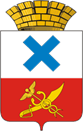 Администрация Городского округа «город Ирбит»Свердловской области ПОСТАНОВЛЕНИЕот  4  августа 2021 года № 1246 -ПА г. ИрбитО проведении смотра–конкурса на звание «Лучший руководитель органа уполномоченного на решение задач в области гражданской обороны объекта экономики в Свердловской области»В соответствии с пунктом 408 подраздела 12 раздела IV плана основных мероприятий Главного управления Министерства по чрезвычайным ситуациям России по Свердловской области на 2021 год, приказа Главного управления Министерства по чрезвычайным ситуациям России по Свердловской области от 28.07.2021 № 953 «О проведении ежегодного смотра-конкурса на звание «Лучший руководитель органа уполномоченного на решение задач в области гражданской обороны объекта экономики в Свердловской области», письма Главного управления Министерства Российской Федерации по делам гражданской обороны, чрезвычайным ситуациям и ликвидации последствий стихийных бедствий по Свердловской области от 30.07.2021г. № ИВ 226-5846 «О проведении смотров конкурсов», администрация Городского округа «город Ирбит» Свердловской областиПОСТАНОВЛЕТ: 1.  Провести в период с 5 августа по 23 августа 2021 года на территории Городского округа «город Ирбит» Свердловской области смотр-конкурс на звание «Лучший руководитель органа уполномоченного на решение задач в области гражданской обороны объекта экономики в Свердловской области».2.  Отделу гражданской защиты и общественной безопасности администрации Городского округа «город Ирбит» Свердловской области:1) обобщить результаты проведения смотра-конкурса на звание «Лучший руководитель органа уполномоченного на решение задач в области гражданской обороны объекта экономики в Свердловской области»;2) в срок до 3 сентября 2021 года представить результаты смотра–конкурса в Главное управление Министерства Российской Федерации по делам гражданской обороны чрезвычайным ситуациям и ликвидации последствий стихийных бедствий России по Свердловской области.  3. Рекомендовать руководителям предприятий и организаций в структуре которых осуществляет деятельность орган уполномоченный на решение задач в области гражданской обороны:1) принять участие в смотре-конкурсе на звание «Лучший руководитель органа уполномоченного на решение задач в области гражданской обороны объекта экономики в Свердловской области»;2) создать комиссии по организации и проведению смотра-конкурса на звание «Лучший руководитель органа уполномоченного на решение задач в области гражданской обороны объекта экономики в Свердловской области» в соответствии с Положением о проведении смотра-конкурса утверждённым приказом главного управления Министерства по чрезвычайным ситуациям России по Свердловской области от 28.07.2021 № 953 и представить результаты в администрацию Городского округа «город Ирбит» Свердловской области до 30 августа 2021 года. 4. Контроль за исполнением настоящего постановления возложить на первого заместителя главы администрации Городского округа «город Ирбит» Свердловской области С.С. Лобанова.  5. Отделу организационной работы и документооборота администрации Городского округа «город Ирбит» Свердловской области разместить настоящее постановление на официальном сайте администрации Городского округа «город Ирбит» Свердловской области.Глава Городского округа «город Ирбит» Свердловской области                                                     Н.В. Юдин